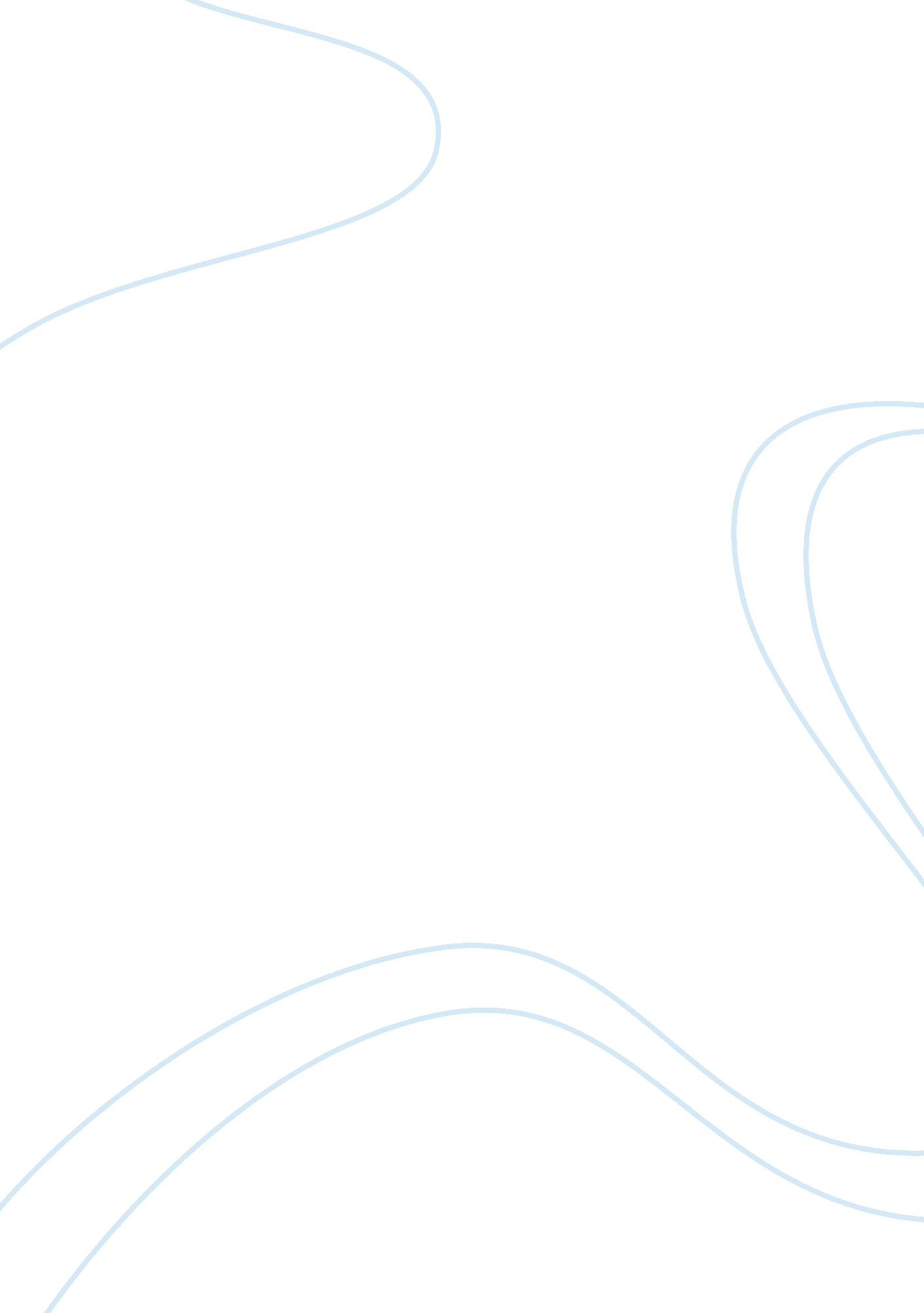 Small business activityBusiness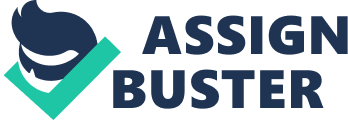 The SBA website contains a lot of information on starting a small business. It is very helpful, especially when providing information on business licenses and permits. 
As an entrepreneur who wants to invest in childcare and housing business, one is able to access several grants from the government. These grants include the small business grant worth $1000 that is available to one who owns or is starting a business, Homeless providers grant that is available for a business that houses homeless people and the transitional housing assistance program grant. These grants could be helpful to begin the business (Business loans and grants ). To venture into the above business, there are four steps to undertake to develop the business plan. The first step is for the owner to know the business. To achieve this step, one should research and read everything available concerning the business. The second step is outlining the purpose intended for the plan. This would act as a guide during constructing the plan. The third step is determining the audience that the business would serve. The idea is to include the customer's interest in the plan. Finally, construct the plan (Stanberry 2012). 